Приложение № 8                                                            към чл. 13, ал. 1                                              (Ново – ДВ, бр. 12 от 2016 г.,                                                     в сила от 12.02.2016 г.,                                                     изм., бр. 3 от 2018 г.,                                                           бр. 31 от 2019 г.,                                                     в сила от 12.04.2019 г.,                                                     доп., бр. 67 от 2019 г.,                                                     в сила от 28.08.2019 г.,                                                    изм., бр. 62 от 2022 г.,                                                     в сила от 5.08.2022 г.)ДО  МИНИСТЪРА НА ОКОЛНАТА  СРЕДА И ВОДИТЕ                                                    или ДИРЕКТОРА НА РИОСВ ИСКАНЕ за издаване на решение по оценка на въздействието върху околната среда (ОВОС)от ..............................................................................                   (име, адрес и телефон за контакт)..............................................................................                                 (седалище)Пълен пощенски адрес:……...............................................................................................Телефон, факс и ел. поща (е-mail): ......................................................................................................................Управител или изпълнителен директор на фирмата възложител: ......................................................................................................................................................Лице за контакти:...........................................................................................  УВАЖАЕМИ Г-Н/Г-ЖО МИНИСТЪР/ДИРЕКТОР,Моля във връзка с издаване на решение по ОВОС да бъде оценено качеството на представения доклад за ОВОС за инвестиционно предложение .............................................................................. (посочва се инвестиционното предложение)и да ни уведомите за последващите действия по организиране на обществено обсъждане(съгласно изискванията на глава четвърта от Наредбата за условията и реда за извършване на оценка на въздействието върху околната среда)Докладът е изготвен на основание .............................................................................. (чл. 92 от ЗООС или решение за преценяване на необходимостта от              извършване на ОВОС № ...../..... г., или чл. 93, ал. 9 от ЗООС)Прилагам:1. Доклад за ОВОС в един екземпляр на хартиен носител.2. Нетехническо резюме на доклада в един екземпляр на хартиен носител.3. Доклад за ОВОС на електронен носител – в един екземпляр.4. Нетехническо резюме на електронен носител – в един екземпляр.5. Задание за ОВОС в един екземпляр на хартиен носител.6. Задание за ОВОС в един екземпляр на електронен носител.7. Разделителен протокол (списък на експертите и ръководителя на колектива, разработили доклада) със собственоръчно положени подписи.8. Писмена декларация на експертите, подписана лично, че:а) отговарят на изискванията на чл. 83, ал. 2 от ЗООС за завършено висше образование, степен "магистър";б) не са лично заинтересувани от реализирането на съответното инвестиционно предложение, плана или програмата;в) познават изискванията на действащата българска и европейска нормативна уредба по околна среда и при работата си по оценките по чл. 81, ал. 1 от ЗООС се позовават на и се съобразяват с тези изисквания и с приложими методически документи.9. Оценка по чл. 99а, ал. 1 от ЗООС в случаите по чл. 118, ал. 2 от ЗООС за всяка от инсталациите, попадащи в приложение № 4 към ЗООС – в един екземпляр на хартиен и един екземпляр на електронен носител.10. Информация и оценка по чл. 99б, ал. 1 от ЗООС (в случаите по чл. 109, ал. 4 от ЗООС) – един екземпляр на хартиен носител и един екземпляр на електронен носител.11. Доклад за оценка на степента на въздействие (доклад за ОС), когато е поискан такъв, на хартиен и на електронен носител.12. Информация за датата и начина на заплащане на дължимата такса по Тарифата.13. (Изм. – ДВ, бр. 62 от 2022 г., в сила от 5.08.2022 г.) Документите по чл. 112, ал. 3 от ЗООС – в случаите по чл. 94, ал. 1, т. 9.14. Заявление с обхват и съдържание по приложение № 1 от наредбата по чл. 119 от ЗООС – в случаите по чл. 94, ал. 1, т. 9 от ЗООС по реда на чл. 10, ал. 5.  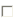 Желая решението да бъде издадено в електронна форма и изпратено на посочения адрес на електронна поща.  Желая да получавам електронна кореспонденция във връзка с предоставяната услуга на посочения от мен адрес на електронна поща.  Желая решението да бъде получено чрез лицензиран пощенски оператор.Дата: ............................................. Възложител: ........................                                                              (подпис, длъжност)